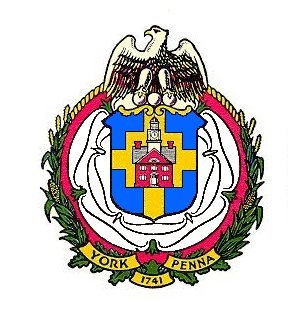 PROPERTY TAXCERTIFICATION REQUEST FORMA fee of $25 per parcel is required.	Company_________________________________________________Mailing Address____________________________________________City___________________________ State_______ Zip______________Daytime Phone____________________________________________Email address_____________________________________________		Please mail certification in the enclosed self-addressed, stamped envelope.	       □ Please scan and email tax certification to the above email address.		Please fax certification to the above fax number.PROPERTY INFORMATION:Property Name (if applicable): ________________________________Property Address: ________________________________________	Parcel #:_______________________________________________Make checks payable to “York City Treasurer” and mail to the attention of Wanda Ruffin, Deputy Treasurer, at the above address.Should you have any questions, please call Wanda Ruffin at 717-849-2346. You may also email her at wruffin@yorkcity.org. Since requests will not be processed until your payment is received, it is not necessary to send an email and scan of your check in advance.  However, if you are a York-based settlement firm or legal office with an established account, a short email to Wanda is the preferred way to initiate a request.  If you need a Sewer/Refuse Certification, contact the York Water Company at (717) 845-3601.